Р Е Ш Е Н И Е К Ы В К Ö Р Т Ö ДОб утверждении перечня информации о деятельности Совета городского поселения «Печора»,размещаемой в сети ИнтернетВ соответствии с Федеральным законом от 09.02.2009 № 8-ФЗ «Об обеспечении доступа к информации о деятельности государственных органов и органов местного самоуправления» Совет городского поселения «Печора» р е ш и л:1. Определить официальным сайтом для размещения информации о деятельности Совета городского поселения «Печора» в сети Интернет официальный сайт городского поселения «Печора» (http://pechoragp.pechoraonline.ru).2. Утвердить Перечень информации о деятельности Совета городского поселения «Печора», размещаемой в сети Интернет согласно приложению к настоящему решению.3. Контроль за выполнением настоящего решения возложить на постоянную комиссию Совета городского поселения по законности, муниципальному самоуправлению и социальной политике (Борисов С.Ю.)4. Настоящее решение вступает в силу со дня принятия и подлежит опубликованию.Глава городского поселения «Печора»                                                       В.А. АнищикПриложениеУтвержден решением Советагородского поселения «Печора»от 18 февраля 2014 года № 3-12/54Перечень информациио деятельности Совета городского поселения «Печора»,размещаемой в сети ИнтернетИнформация о деятельности Совета городского поселения «Печора», размещаемая в сети Интернет (http://pechoragp.pechoraonline.ru), содержит:Общую информацию о деятельности Совета городского поселения «Печора»:наименование и структуру, почтовый адрес, адрес электронной почты, номер телефона отдела организационной работы и взаимодействия с органами местного самоуправления поселений администрации муниципального района «Печора», осуществляющего сопровождение Совета городского поселения «Печора»;б)  сведения о полномочиях, задачах и функциях, перечень нормативно-правовых актов, определяющих полномочия, задачи и функции Совета городского поселения «Печора»;в) сведения о главе городского поселения «Печора», депутатах Совета городского поселения «Печора» (фамилии, имена, отчества, а также, при согласии указанных лиц, другие сведения о них);2) информацию о нормотворческой деятельности Совета городского поселения «Печора»:а) нормативные правовые акты, принятые Советом городского поселения «Печора», муниципальные правовые акты, принятые главой городского поселения «Печора», включая сведения о внесении в них изменений, признании их утратившими силу, признании их судом недействующими, а также сведения о государственной регистрации нормативных правовых актов, муниципальных правовых актов в случаях, установленных законодательством Российской Федерации;б) тексты проектов решений Совета городского поселения «Печора», внесенных на рассмотрение в Совет городского поселения «Печора»;в) формы обращений, заявлений и иных документов, принимаемых Советом городского поселения «Печора» к рассмотрению в соответствии с законами и иными нормативными правовыми актами, муниципальными правовыми актами;г) порядок обжалования решений Совета городского поселения «Печора», носящих нормативный и ненормативный характер;3) информацию о работе Совета городского поселения «Печора» с обращениями граждан, организаций, общественных объединений, государственных органов, органов местного самоуправления, в том числе:а) порядок и время приема граждан,  в том числе представителей организаций, общественных объединений, государственных органов, органов местного самоуправления, порядок рассмотрения обращений с указанием актов, регулирующих эту деятельность;б) фамилию, имя и отчество руководителя подразделения или иного должностного лица, к полномочиям которых отнесены организация приема лиц, указанных в подпункте «а» настоящего пункта, обеспечение рассмотрения их обращений, а также номер телефона, по которому можно получить информацию справочного характера;2. Совет городского поселения «Печора», наряду с указанной информацией, может размещать в сети Интернет иную информацию о своей деятельности с учетом требований Федерального закона от 09.02.2009 № 8-ФЗ «Об обеспечении доступа к информации о деятельности государственных органов и органов местного самоуправления».3. Информационное наполнение официального сайта городского поселения «Печора», обновление информации осуществляются по мере необходимости и поддерживается в актуальном состоянии.4. Общую координацию по сбору информации для размещения на официальном сайте городского поселения «Печора» осуществляет отдел организационной работы и взаимодействия с органами местного самоуправления поселений администрации муниципального района «Печора»._________________________________СОВЕТ ГОРОДСКОГО ПОСЕЛЕНИЯ «ПЕЧОРА»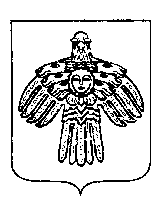 «ПЕЧОРА» КАР ОВОМÖДЧÖМИНСА СÖВЕТ18 февраля 2014 годаГ. Печора Республика Коми                                        № 3-12/54